O Coordenador (a) da Comissão de Exercício Profissional, Ensino e Formação do Conselho de Arquitetura e Urbanismo de Goiás, designa o (a) Conselheiro (a) GABRIEL DE CASTRO XAVIER relator (a) do presente processo.Goiânia, 12 de agosto de 2022.Andrey Amador MachadoCoordenador da Comissão de Exercício, Ensino e Formação ProfissionalConsiderando a implantação de reuniões deliberativas virtuais, atesto a veracidade e a autenticidade das informações prestadas (art. 7º, parágrafo único c/c art. 9º, da Deliberação Plenária Ad Referendum n. 07/2020-CAU/BR).                Andrey Amador Machado                                     Guilherme Vieira Cipriano          Coordenador da CEEFP-CAU/GO                            Assessor Jurídico e de Comissões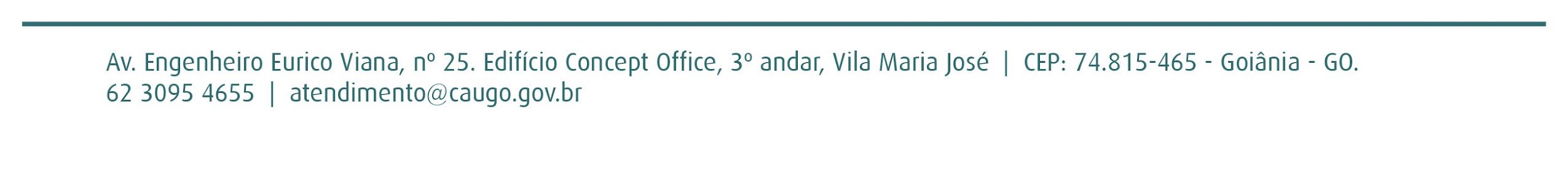 Trata-se de processo de auto de infração n.º 1000154575/2022 instaurado em desfavor de LIA FLAVIA CABRAL SILVA por infração ao disposto no artigo 45 da Lei 12378/2010, o que atrai as penalidades previstas no artigo 50 da mesma Lei. Consta que a profissional deixou de realizar o RRT relativo à atividade técnica de projeto de ambiente exposto na mostra Casa Cor Goiânia 2022. A interessada foi preventivamente notificada mas não apresentou regularização. Lavrado o auto de infração, foi a autuada notificada e, no prazo, não apresentou defesa. Elaborou adequadamente o RRT Extemporâneo relativo à atividade técnica faltante. Os autos foram encaminhados à CEPEF para análise.É o suficiente relatório, passo ao voto. Compulsando os autos verifico que a autuada elaborou adequadamente o RRT Extemporâneo para a atividade técnica fiscalizada pelo analista. O procedimento de elaboração desta modalidade de RRT, especialmente quando realizado no bojo de um processo de fiscalização, como é o caso, já comporta o pagamento da multa prevista no artigo 50 da Lei 12378/2010, nos moldes do artigo 19, II e no §2º do mesmo artigo, da Resolução n. 91 do CAU/BR.Isto posto, é de se reconhecer que a imposição de nova penalidade, nestes autos, importaria em duplicidade de penalidade, na mesma seara, para o mesmo fato.Assim, VOTO PELO ARQUIVAMENTO do auto de infração lavrado, nos termos do artigo 19, §2º da Resolução n. 91 do CAU/BR.É como voto.GABRIEL DE CASTRO XAVIERCONSELHEIRO (A) RELATOR (A)Comissão de Ensino, Exercício e Formação ProfissionalConsiderando a implantação de reuniões deliberativas virtuais, atesto a veracidade e a autenticidade das informações prestadas (art. 7º, parágrafo único c/c art. 9º, da Deliberação Plenária Ad Referendum n. 07/2020-CAU/BR).                Andrey Amador Machado                                     Guilherme Vieira Cipriano          Coordenador da CEEFP-CAU/GO                            Assessor Jurídico e de ComissõesApós apreciação do relato exarado pelo Sr. (a) Conselheiro (a) Relator (a), referente ao processo supracitado, fica deliberado conforme segue a votação dos membros desta Comissão de Ensino, Exercício e Formação Profissional: Considerando a implantação de reuniões deliberativas virtuais, atesto a veracidade e a autenticidade das informações prestadas (art. 7º, parágrafo único c/c art. 9º, da Deliberação Plenária Ad Referendum n. 07/2020-CAU/BR).                Andrey Amador Machado                                     Guilherme Vieira Cipriano          Coordenador da CEEFP-CAU/GO                            Assessor Jurídico e de ComissõesO Conselho de Arquitetura e Urbanismo de Goiás – CAU/GO, no uso das atribuições que lhe conferem o artigo 33 e art. 34 da Lei 12378, de 31 de dezembro de 2010, e o Regimento Interno do CAU/GO,CONSIDERANDO o que dispõe a Resolução n.º 22 do CAU/BR, em seus artigos 19 e seguintes, quanto à competência da Comissão de Ensino, Exercício e Formação Profissional do CAU/GO para apreciação de recurso nos processos de fiscalização.CONSIDERANDO a emissão de relatório e parecer pelo Conselheiro Relator.	CONSIDERANDO a votação conforme folha anexa a esta Deliberação.DELIBEROU:1 – Pelo cancelamento do auto de infração lavrado e arquivamento do processo, nos moldes do artigo 19, §2º da Resolução n. 91 do CAU/BR.2 - Notifique-se a autuada, preferencialmente via e-mail e, em seguida, arquive-se. Goiânia, 12 de agosto de 2022.Andrey Amador MachadoCoordenador da Comissão de Exercício, Ensino e Formação ProfissionalTitularCamila Dias e Santos MembroGabriel de Castro XavierMembroConsiderando a implantação de reuniões deliberativas virtuais, atesto a veracidade e a autenticidade das informações prestadas (art. 7º, parágrafo único c/c art. 9º, da Deliberação Plenária Ad Referendum n. 07/2020-CAU/BR).                Andrey Amador Machado                                     Guilherme Vieira Cipriano          Coordenador da CEEFP-CAU/GO                            Assessor Jurídico e de ComissõesProcesso:1000154575/2022Interessado:LIA FLAVIA CABRAL SILVAAssunto: AUTO DE INFRAÇÃODATA12 de agosto de 2022TERMO DE DESIGNAÇÃO DE RELATORProcesso:1000154575/2022Interessado:LIA FLAVIA CABRAL SILVAAssunto: AUTO DE INFRAÇÃODATA12 de agosto de 2022RELATÓRIO E VOTORELATÓRIO E VOTOProcesso:1000154575/2022Interessado:LIA FLAVIA CABRAL SILVAAssunto: AUTO DE INFRAÇÃODATA12 de agosto de 2022FORMULÁRIO DE VOTAÇÃOConselheiro Titular / SuplenteAssinaturaVoto (favorável / contra / abstenção)Andrey Amador Machado (coordenador)-FavorávelCamila Dias e Santos – (membro)-FavorávelGabriel de Castro Xavier (membro)-FavorávelProcesso:1000154575/2022Interessado:LIA FLAVIA CABRAL SILVAAssunto: AUTO DE INFRAÇÃODELIBERAÇÃO N.º 51/2022-CEEFP/GODELIBERAÇÃO N.º 51/2022-CEEFP/GO